The Spectator Minyaner # 2- Individualism versus Amalgamation in Minyanמסכתות קטנות מסכת דרך ארץ פרק ד הלכה ה- ולא יושב בין העומדים, ולא עומד בין היושבים, ולא קורא בין השונים, ולא שונה בין הקורים. כללו של דבר, לא ישנה אדם מדעת מסכת ברכות דף כ עמוד ב- משנה. בעל קרי מהרהר בלבו ואינו מברך לא לפניה ולא לאחריה; ועל המזון מברך לאחריו ואינו מברך לפניו. רבי יהודה אומר: מברך לפניהם ולאחריהם. גמרא....למה מהרהר? - אמר רבי אלעזר: כדי שלא יהו כל העולם עוסקין בו והוא יושב ובטל.   ונגרוס בפרקא אחרינא! - אמר רב אדא בר אהבה: בדבר שהצבור עוסקין בו.נפש הרב לרב צבי שכטר, עמ' קנ"ג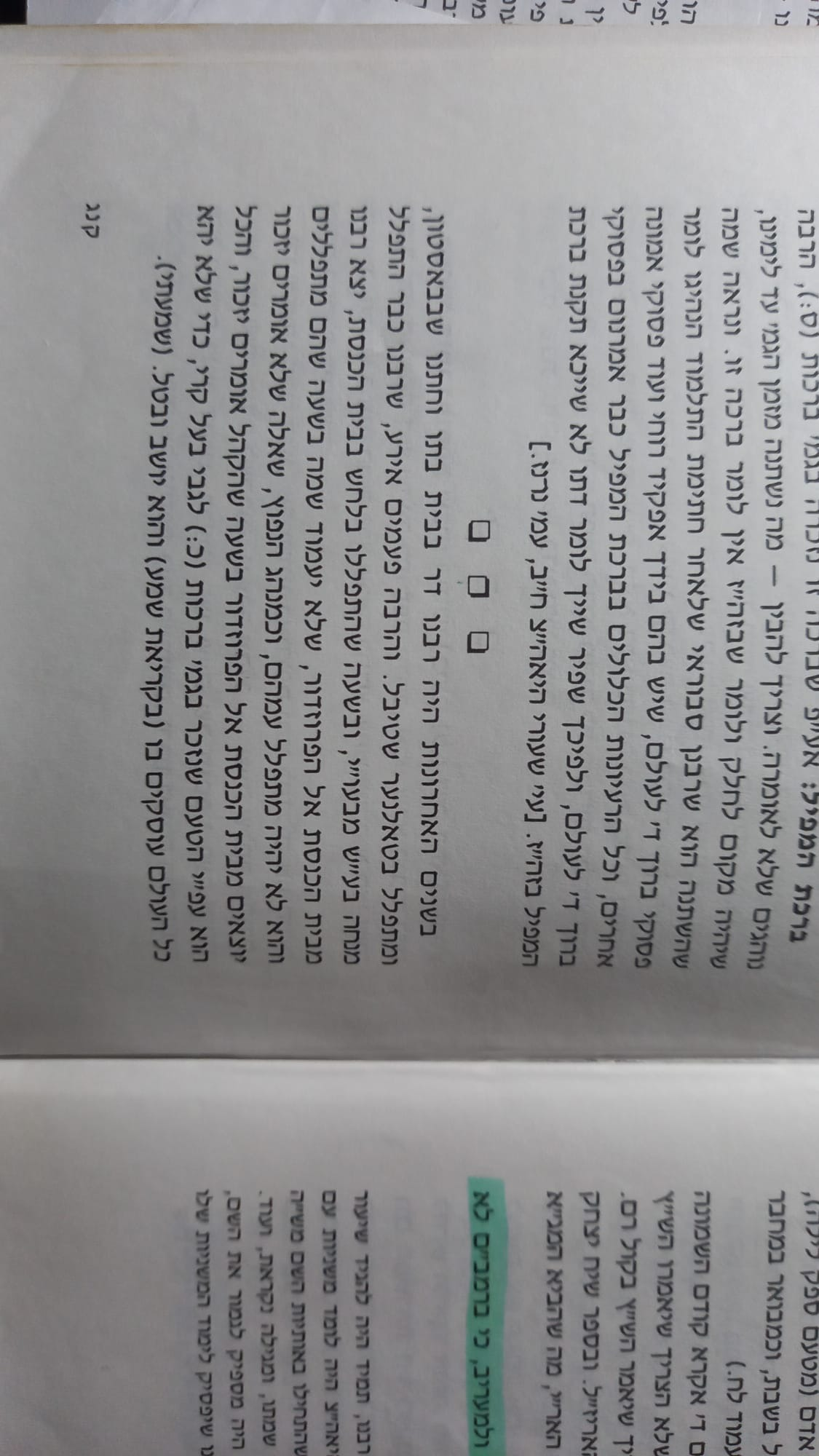 מפניני הרב לרב צבי שכטר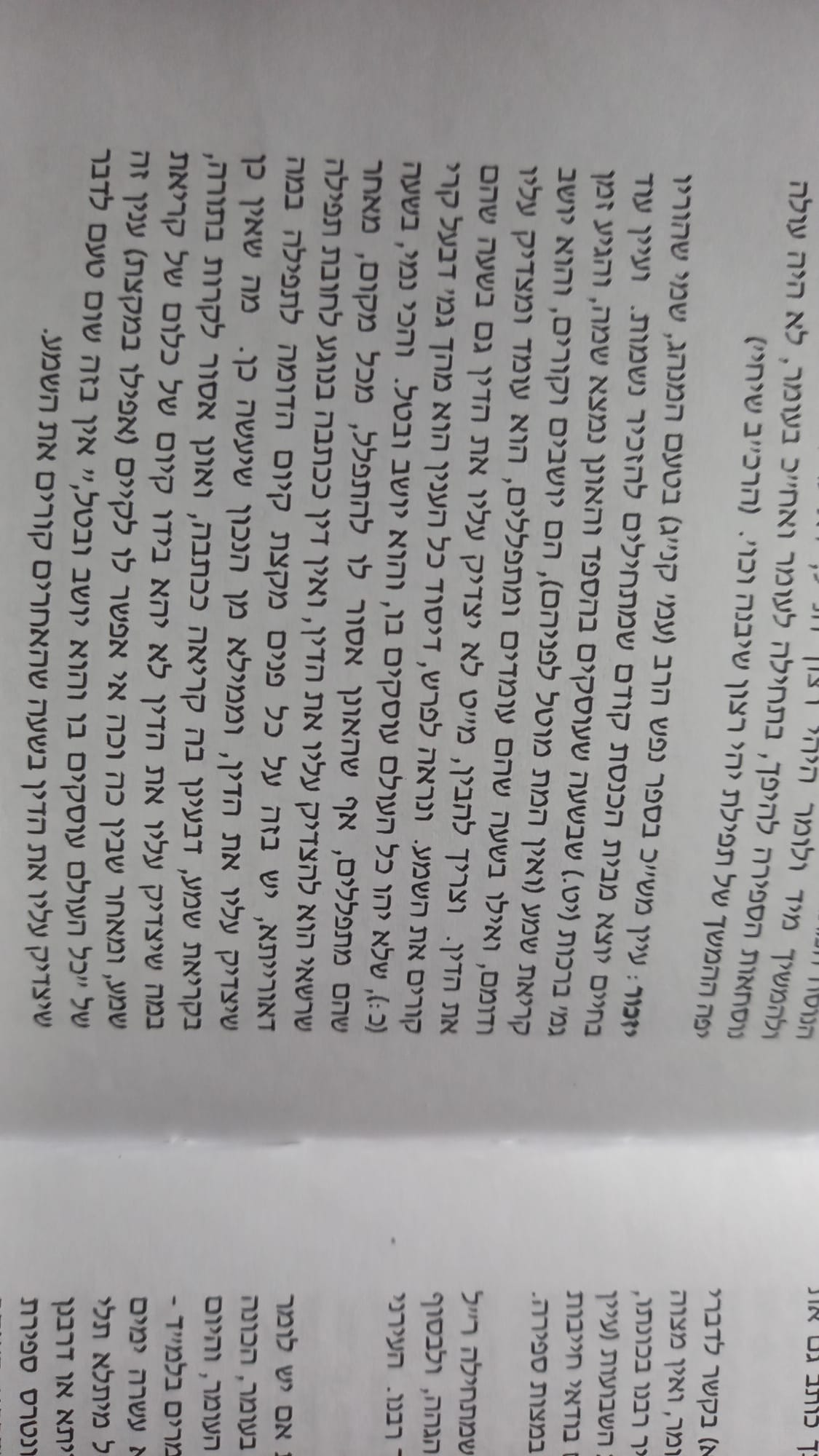 